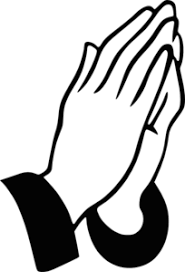 KILLASSER/CALLOW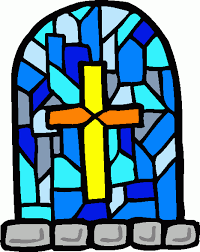 PARISH NEWSLETTER Fr. John Durkan (094) 9024761  	  	No 346					E-mail: frjohnd@gmail.com34th Sunday in Ordinary Time							21st November 2021MASS INTENTION FOR THE NEXT 3 MONTHSSat 20th Killasser 7pm	John Maloney, 1st Anniv, Tirninny	Joe & Kathleen Carr, Coolcastle, & deceasedSun 21st Callow 10am	Bill Mulligan & Jim Mulligan, LismoraneSun 21st Killasser 12noon	Sunday MassMon 22nd Killasser 10am	Morning MassWed 24th Killasser 10am	Morning MassThurs 25th Killasser 10am	Morning MassFri 26th Killasser 7pm	Prayer service for the deceased Sat 27th Killasser 7pm	Martin and Mary O’Neill, Creggaun and Kelly and O’Neill deceased.Sun 28th Killasser 12 noon 	Sunday MassSun 28th Killasser Cemetery 2pm	Rosary in CemeterySat 4th Dec Killasser 7pm	Kathleen Adams & James Adams, Cloonfinish	Willie O’Neill, Creggaun, deceased of O’Neill & Kneafsey familyTues 7th Killasser 7pm	Martin McManus, CarramoreWed 8th Killasser 11:30am	Elizabeth & Thomas Cronnolly, deceased of Cronnolly family 	Mary & Thomas Clesham, Ardacarrs.	Elizabeth & Les Barker, Cartron	Mick Hennigan & Phillip GriffinSat 11th Killasser 7pm	Vincent Cunney, Dromada-Gore	Anthony & Bridget Dempsey, Michael & Josephine Dempsey, Caroline Dempsey, Hughes & Dempsey deceasedSat 18th Killasser 7pm	Tommie & Bridgie Holleran, DunmaynorSun 19th Callow 10am	Tom Lohan, Lismorane & Sean DempseyPRAY FOREvelyn McKeon, Corlee & Dublin, aunt of Pauline Kirrane, CallowLaura Brown, USA, mother-in-law of Marie Devane, CloonfinishJohn Devane, Abbyknockmoy & Cloonfinish, brothe-in-law of Maty Devane, CloonfinishJoe Durkan, Huddersfield, brother of Steward Durkan, MagheraboyBilly O’Connell, who died in Philadelphia on the 13th of October 2021.Husband to Kathleen, father to Patrick, Liam & Seamus. Son of Christine (Tuffy) & Bill O’Connell. Nephew of Tom, Vera, Geraldine, Carmel & Pauline. Uncle to Céilí, DublinROSARY Rosary will be recited in Killasser cemetery on Sunday the 28th at 2pm. All welcome.NOVEMBER ENVELOPESThese envelopes are available at the doors of the churches. Please take them away and fill out the names of your beloved deceased and then return envelope to the church. 12 masses will be said. You are encouraged to visit the cemetery also during November.COVID 19 UPDATENow we can have as many people as can fit in our churches. This is the only restriction that has changed for us. Bishop Paul sent us an email telling us that stewarding and sanitising still needs to be done.KCC-OCTOBER 50/50 DRAWThe October 50/50 draw jackpot was €785 and was won by Peter Reape. Congratulations to Peter!   Franceen Groarke and Mary McGuinness won a €20 spot prize each.   The November draw will take place on Saturday 11th December 2021 in the Turf Shed.KCC-TRACTOR DRIVE 2021The tractor Drive took place on Sunday 7th November 2021. The lovely day saw a great crowd turn out to see 65 tractors, vintage cars and a lorry take part. €865 was raised on the day. The committee would like to thank all participants, spectators, stewards, those who helped with the catering and the Turf Shed for holding the event. We would like to thank the local businesses who provided a variety of prizes. The tractor awards went to 1st: Gerry Ruane, 2nd: Bobby Durkan and 3rd: Peter Reape.   Spot prize winners were Raymond Horkan, John Farran, Colin Cronolly and Vinnie McDonnell.NATURE MATTERSNature Matters is a group of parishioners who have come together to improve awareness of our environment and the importance of biodiversity. New members are always welcome.'We stand at a critical moment in Earth's history, a time when humanity must choose its future...Humanity is part of a vast evolving universe. Earth, our home, is alive with a unique community of life'.                             (Preamble, Earth Charter)SYNOD PRAYER“We stand before You, Holy Spirit, as we gather together in Your name. With You alone to guide us, make Yourself at home in our hearts; Teach us the way we must go and how we are to pursue it. We are weak and sinful; do not let us promote disorder. Do not let ignorance lead us down the wrong path nor partiality influence our actions. Let us find in You our unity so that we may journey together to eternal life and not stray from the way of truth and what is right. All this we ask of You, who are at work in every place and time, in the communion of the Father and the Son, forever and ever. Amen”LIGHT OF LOVE 2021 – SPONSER A LIGHT FOR A LOVED ONE THIS CHRITMAS The tree outside Swinford Church will be lit in honour of all our loved ones this Christmas. The Butterfly Garden invites you to shine a Light of Love for your loved ones with all funds raised going to The Butterfly Garden community project beside Brabazon Woods in Swinford - a baby memorial garden which is currently under construction. All sponsors will receive a special card with their loved ones name written on it and all Lights of Love will be remembered in a special mass in Swinford Church on Dec 17th at 10am. To order your Light, please call/text Natasha on 086 3622522 or search 'The Butterfly Garden' on Facebook. A very sincere word of thanks to Fr John for putting this notice into the newsletter . ENCLOSUREEnclosed with this weeks Newsletter is:1. A list of those who died since last year